Сотрудники полиции Усть-Катава раскрыли совершенную в магазине кражу телефонаВ дежурную часть Отдела МВД России по Усть-Катавскому городскому округу обратилась местная жительница, 1997 года рождения, которая сообщила о том, что у неё похищен мобильный телефон. Молодая девушка обнаружила пропажу гаджета стоимостью около 6 000 рублей подойдя к кассе в магазине.В ходе проведенных мероприятий сотрудники полиции установили, что потерпевшая выронила телефон в примерочной. Один из продавцов магазина увидев телефон, лежавший на пуфике в примерочной, присвоил его себе, и решил в дальнейшем распоряжаться как собственным. О том, что нашел телефон, промолчал, не сказав никому.Сотрудниками полиции подозреваемый был установлен и задержан. Им оказался молодой человек 1997 года рождения. Сотрудниками полиции похищенный телефон изъят и возвращен владельцу.  По признакам состава преступления, предусмотренного частью 1 статьи 158 Уголовного кодекса Российской Федерации (Кража), в ОМВД возбуждено уголовное дело. Санкция данной части статьи предусматривает максимальное наказание в виде лишения свободы на срок до двух лет. В отношении задержанного избрана мера пресечения в виде обязательства о явке.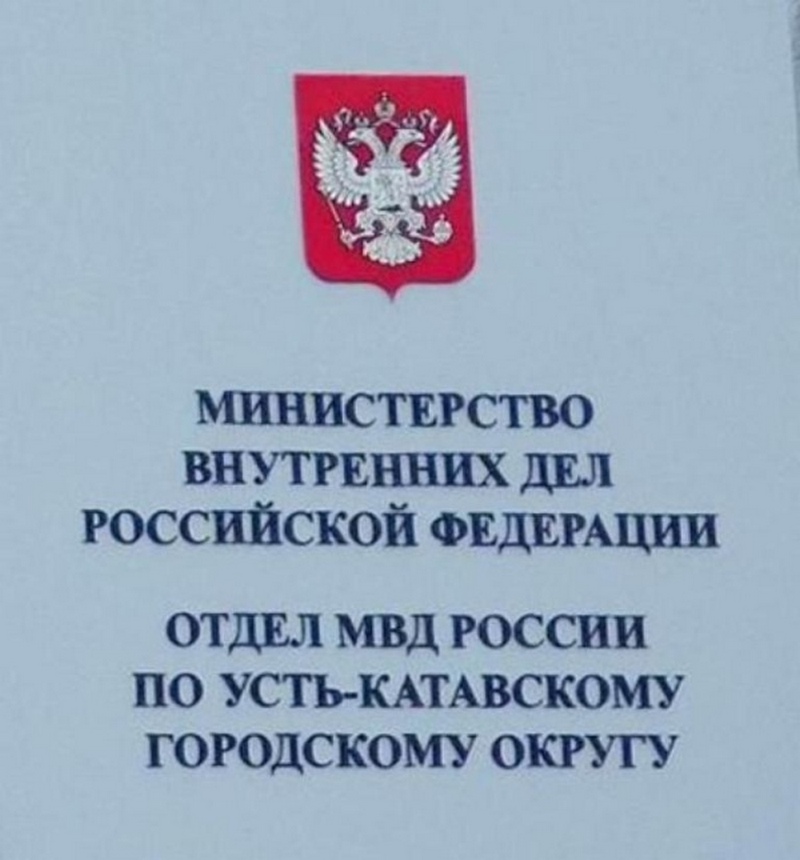 